Сессия №2                          Решение № 49             20 ноября  2019 годаО безвозмездной передаче муниципального имущества из собственности  Звениговского муниципального  районав собственность  городского поселения Суслонгер 
Звениговского муниципального районаВ соответствии с постановлением Правительства Республики Марий Эл от 29 марта 2019 года № 85 «О республиканской адресной программе «Переселение граждан из аварийного жилищного фонда» на 2019 - 2025 годы», на основании Федерального закона от 6 октября 2003 года № 131-ФЗ «Об общих принципах организации  местного самоуправления  в Российской Федерации», Закона Республики Марий Эл от 30 декабря 2006 года №82-З «О разграничении муниципального имущества между муниципальными образованиями в Республике Марий Эл», Устава Звениговского муниципального района Республики Марий Эл, Собрание депутатов  РЕШИЛО:1.Передать безвозмездно из  Звениговского муниципального района в собственность городского поселения  Суслонгер  Звениговского муниципального района муниципальное имущество, согласно приложению.2.Направить настоящее решение в Собрание депутатов городского поселения  Суслонгер Звениговского муниципального района..3. Настоящее решение вступает в силу со дня его подписания.Председатель Собрания депутатовЗвениговского муниципального района                                        Н.В. ЛабутинаПРИЛОЖЕНИЕк решению Собрания депутатов Звениговского муниципального района от «20» ноября  2019г. №  49ПЕРЕЧЕНЬмуниципального имущества Звениговского муниципального района, передаваемого в собственность городского поселения Суслонгер Звениговского муниципального района 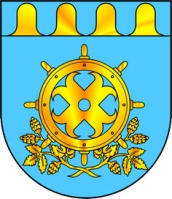 ЗВЕНИГОВО МУНИЦИПАЛ РАЙОНЫН  ДЕПУТАТ – ВЛАКЫН ПОГЫНЫН  ШЫМШЕ СОЗЫВШЕСОБРАНИЕ ДЕПУТАТОВ ЗВЕНИГОВСКОГО МУНИЦИПАЛЬНОГО РАЙОНАСЕДЬМОГО СОЗЫВА№ п/пНаименование  имуществаМестонахождение имуществаОбщая площадь, кв.мБалансовая стоимость, рублей1Квартира, назначение: жилое, этаж 1, кадастровый номер 12:14:5301001:1822Республика Марий Эл, Звениговский район, 
п. Мочалище, ул. Пионерская, д. 10а, кв.437,61179868,072Квартира, назначение: жилое, этаж 2, кадастровый номер 12:14:5301001: 1825Республика Марий Эл, Звениговский район, 
п. Мочалище, ул. Пионерская, д. 10а, кв.849,91565835,553Квартира, назначение: жилое, этаж 2, кадастровый номер 12:14:5301001:1826Республика Марий Эл, Звениговский район, 
п. Мочалище, ул. Пионерская, д. 10а, кв.1233,51051212,244Квартира, назначение: жилое, этаж 2, кадастровый номер 12:14:5301001:1846Республика Марий Эл, Звениговский район, 
п. Мочалище, ул. Пионерская, д. 10а, кв.1342,71339903,375Квартира, назначение: жилое, этаж 3, кадастровый номер 12:14:5301001:1816Республика Марий Эл, Звениговский район, 
п. Мочалище, ул. Пионерская, д. 10а, кв.2131,5988453,316Квартира, назначение: жилое, этаж 1, кадастровый номер 12:14:5301001:1836Республика Марий Эл, Звениговский район, 
п. Мочалище, ул. Пионерская, д. 10а, кв.150,11571592,097Квартира, назначение: жилое, этаж 1, кадастровый номер 12:14:5301001:1831Республика Марий Эл, Звениговский район, 
п. Мочалище, ул. Пионерская, д. 10а, кв.232,21010085,138Квартира, назначение: жилое, этаж 1, кадастровый номер 12:14:5301001:1827Республика Марий Эл, Звениговский район, 
п. Мочалище, ул. Пионерская, д. 10а, кв.336,61148109,199Квартира, назначение: жилое, этаж 1, кадастровый номер 12:14:5301001:1842Республика Марий Эл, Звениговский район, 
п. Мочалище, ул. Пионерская, д. 10а, кв.534,71088507,8910Квартира, назначение: жилое, этаж 1, кадастровый номер 12:14:5301001:1835Республика Марий Эл, Звениговский район, 
п. Мочалище, ул. Пионерская, д. 10а, кв.732,31013222,0411Квартира, назначение: жилое, этаж 2, кадастровый номер 12:14:5301001:1815Республика Марий Эл, Звениговский район, 
п. Мочалище, ул. Пионерская, д. 10а, кв.932,31013222,0412Квартира, назначение: жилое, этаж 2, кадастровый номер 12:14:5301001:1810Республика Марий Эл, Звениговский район, 
п. Мочалище, ул. Пионерская, д. 10а, кв.1432,41016358,9513Квартира, назначение: жилое, этаж 3, кадастровый номер 12:14:5301001:1834Республика Марий Эл, Звениговский район, 
п. Мочалище, ул. Пионерская, д. 10а, кв.1552,11634330,29